Bluemont Civic Association                          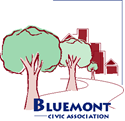 Representing Neighborhoods in and around Arlington Traditional School, Lacey Woods Park, Bon Air, Fields Park, Balls Crossing, West Ballston, and all along the former Bluemont Division of the Washington and Old Dominion RailroadP.O. Box 5134 Arlington, Virginia 22205www.bluemontcivic.orgMinutesGeneral Membership MeetingWed, May 22, 20197:30 PMArlington Traditional School Quorum EstablishedApproval of April 24 minutes as amendedAPPROVED BCA Resolution regarding 600 N. Glebe Road Site Plan APPROVED slate of nominees for BCA Executive Committee ELECTION on June 26nd.MOTION regarding redevelopment of Harris Teeter (600 N. Glebe Road), citing concerns about pedestrian safety.	     Now a letter to the County Board instead. Libby Garvey visit - Wide-ranging exchange with County Board Member on affordable housing, increased density, infrastructure, historic conservation, adaptive release & repurposing of office buildings due to 22% commercial vacancy rate, accessory dwellings to single-family units (“granny flats”), pedestrian safety, environmental protection, school overcrowding, Amazon, boathouse in Roslyn, 2nd west entrance to Ballston metro, and taxes.Reports from Officers, NCP representative, Civic Federation delegates, & Committee ChairsOld Business - Carlin Spring bridge will be paved by end of May.New Business   Arlington Housing kick-off meeting May 29 6 to 9 PM at Wakefield High School.  This is a County public engagement effort on a wide variety of ways to increase affordable housing in Arlington, including consideration of changes in Land Use zoning regarding density and height,  and exploring flexibility in housing types and residential uses in single-family neighborhoods. Next Meeting & Important DatesJune 26, 2019   	Annual meeting and ELECTION of new BCA Officers	BCA membership dues must be current in order to vote	Vote on proposed Amendments to Bluemont By-Laws